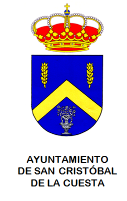  Solicitud/inscripción. Curso 2019/2020. ACTIVIDADES SOCIOCULTURALES Y DEPORTIVAS SELECCIONE LA ACTIVIDAD O ACTIVIDADES ELEGIDASTASA MATRÍCULA ANUAL: 15 euros (adjuntar resguardo bancario del abono al formalizar la matrícula)OBSERVACIONES: ------------------------------------------------------------------------------------------------------------------------------------------------------------------------------------------------------------------------------------------------------------------------------------------------------------------------------------------------------------------------------------------------------------------------------------------------------------------------------------------------------------------------------------------------------------------------------------------------------------------------------------------------------------------------------------------------------ACTIVIDAD ACTIVIDAD HORARIO MARQUECON UNA XINFORMÁTICA ADULTOSPendiente de confirmar días y horas Pendiente de confirmar días y horas INFORMÁTICA INFANTILPendiente de confirmar días y horasPendiente de confirmar días y horasINGLESDías y horas  según notificación de Infil.Días y horas  según notificación de Infil.TAICHILUNES   MIERCOLES   VIERNES DE 10:00 A 11:00LUNES   MIERCOLES   VIERNES DE 11:00 A 12:00VIERNES DE 20:30 A 21:30LUNES   MIERCOLES   VIERNES DE 10:00 A 11:00LUNES   MIERCOLES   VIERNES DE 11:00 A 12:00VIERNES DE 20:30 A 21:30LIBERTAD CREATIVA (de 4-14 años) LUNES   MARTES  DE 18:00 A 19:30LUNES   MARTES  DE 18:00 A 19:30PILATES(a partir de 15 años)LUNES Y MIÉRCOLES 20:00- 21:00 LUNES Y MIÉRCOLES 20:00- 21:00 YOGA(a partir de 15 años) MIÉRCOLES 18:00- 19:30  MIÉRCOLES 18:00- 19:30 ZUMBA(a partir de 15 años)MARTES Y JUEVES 20:30 - 21:30 MARTES Y JUEVES 20:30 - 21:30 GAP (a partir de 15 años)MARTES DE 19:30- 20:30 MARTES DE 19:30- 20:30 BAILES LATINOS (a partir de 15 años)MIÉRCOLES 21:00- 22:00 MIÉRCOLES 21:00- 22:30MIÉRCOLES 21:00- 22:00 MIÉRCOLES 21:00- 22:30MINICHEF (de 4-12 años)PRIMER Y TERCER JUEVES DE MES DE 17:00- 18:00PRIMER Y TERCER JUEVES DE MES DE 17:00- 18:00DANZA MODERNA( 10-14 años)VIERNES DE  16:30- 18:00 VIERNES DE  16:30- 18:00 INICIACIÓN A LA DANZA( 4-9 años)VIERNES DE  18:00- 19:00 VIERNES DE  18:00- 19:00 ATLETISMOSABADOS DE 10:30- 12:30 SABADOS DE 10:30- 12:30 GRANCHEF(a partir de 13 años)PRIMER SABADO DE MES DE 12:30- 14:30 PRIMER SABADO DE MES DE 12:30- 14:30 DATOS PERSONALES DEL ALUMNO DATOS PERSONALES DEL ALUMNO DATOS PERSONALES DEL ALUMNO DATOS PERSONALES DEL ALUMNO DATOS PERSONALES DEL ALUMNO DATOS PERSONALES DEL ALUMNO DATOS PERSONALES DEL ALUMNO DATOS PERSONALES DEL ALUMNO DATOS PERSONALES DEL ALUMNO DATOS PERSONALES DEL ALUMNO Nombre: 1er Apellido: 1er Apellido: 2º Apellido: 2º Apellido: 2º Apellido: 2º Apellido: 2º Apellido: Sol. Bonificación:  Sí    No  Sol. Bonificación:  Sí    No  Teléfonos: Teléfonos: Teléfonos: Teléfonos: Teléfonos: Teléfonos: Teléfonos: Teléfonos: Teléfonos: Teléfonos: Empadronado/a en el municipio de San Cristóbal de la Cuesta:Sí       No  Empadronado/a en el municipio de San Cristóbal de la Cuesta:Sí       No  Fecha de nacimiento Fecha de nacimiento Fecha de nacimiento Fecha de nacimiento D.N.I./N.I.E./Pasaporte :Curso escolar:D.N.I./N.I.E./Pasaporte :Curso escolar:D.N.I./N.I.E./Pasaporte :Curso escolar:D.N.I./N.I.E./Pasaporte :Curso escolar:DATOS DEL REPRESENTANTE LEGAL DEL MENOR DATOS DEL REPRESENTANTE LEGAL DEL MENOR DATOS DEL REPRESENTANTE LEGAL DEL MENOR DATOS DEL REPRESENTANTE LEGAL DEL MENOR DATOS DEL REPRESENTANTE LEGAL DEL MENOR DATOS DEL REPRESENTANTE LEGAL DEL MENOR DATOS DEL REPRESENTANTE LEGAL DEL MENOR DATOS DEL REPRESENTANTE LEGAL DEL MENOR DATOS DEL REPRESENTANTE LEGAL DEL MENOR DATOS DEL REPRESENTANTE LEGAL DEL MENOR NOMBRE Y APELLIDOS: NOMBRE Y APELLIDOS: NOMBRE Y APELLIDOS: DNI: DNI: DNI: DNI: DNI: DNI: DNI: Domicilio: Domicilio: Domicilio: Domicilio: Nº: Escalera: Escalera: Planta: Planta: Puerta: Municipio: Provincia Provincia Tfno.Tfno.Tfno.Tfno.Tfno.FIRMAFIRMA